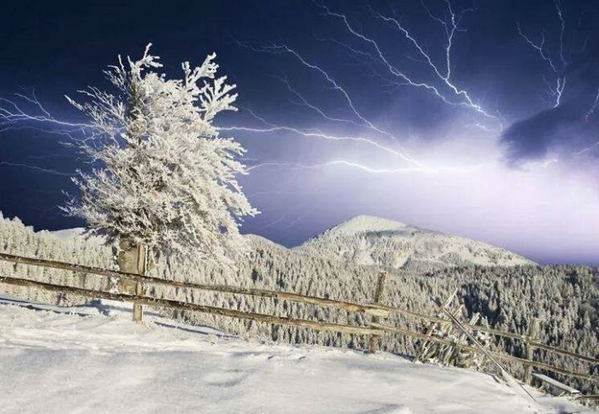 Register for “Citizen Alerts” at: ww.maine.gov/portal/CAS/ 	Carefully pick which alerts you want so you don’t get too many!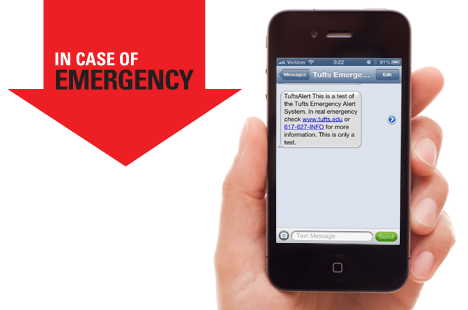 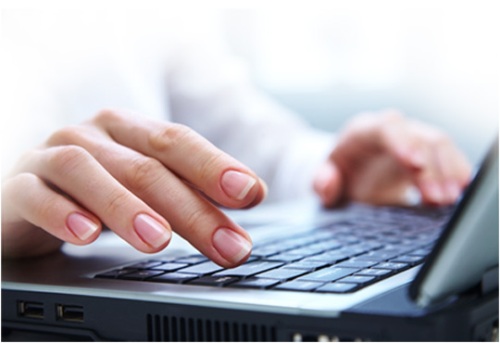 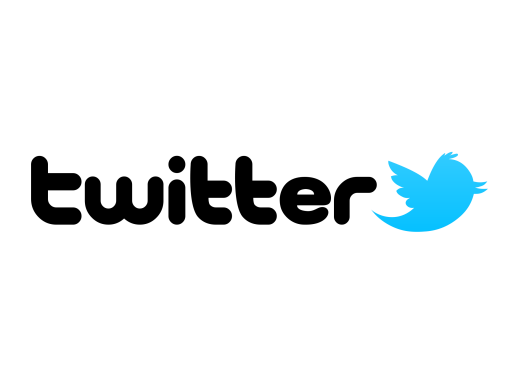 The Maine Emergency Management Agency (MEMA)also provides weather updates and other news.Register at:  www.maine.gov/mema/mema_subscribe.shtmlGet travel alerts from the Maine Turnpike Authority:Register at: www.maineturnpike.com/Traveler-Services/Travel-Alert-Sign-up.aspxmber/Kidnapping Alerts	omeland Security Alertsealth Epidemics or Threats to Public Healthealth Epidemics or Threats to Public Healthevere Weather Warningstate Government Office Closings